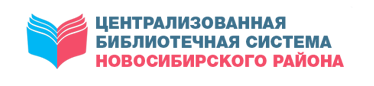 МКУ НОВОСИБИРСКОГО РАЙОНА «ЦБС»ЦЕНТР ПРАВОВОЙ ИНФОРМАЦИИПРАВОВОЙ ДАЙДЖЕСТВЫПУСК 8 (август)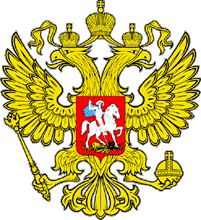 В дайджесте собраны статьи с правовой и другой социально значимой информацией из периодических изданий, находящихся в фонде Центральной районной библиотекиКраснообск2023Безопасные консультации по телефонуЧтобы получить по телефону ответы на вопросы, содержащие персональную информацию, необходимо завести себе специальное кодовое слово и сообщить об этом в Социальный фонд. Это позволит в ряде случаев снять необходимость обращаться на личный прием. Речь идет о предоставлении информации, содержащей персональные данные, связанные с размером пенсии и иных выплат по линии СФР, в том числе детских пособий, личным графиком их зачисления и другими персональными данными, которые имеются в распоряжении фонда. Напомним, что по закону такие данные могут быть предоставлены только в ходе личного приема. Но их можно уточнить и по телефону, если у вас установлено специальное кодовое слово, являющееся ключом к персональной информации, которое необходимо назвать специалисту СФР. Установить кодовое слово может любой человек, застрахованный в системе СФР. Сделать это можно через личный кабинет на сайте Социального фонда. Для этого необходимо войти в свой профиль пользователя, нажать на ФИО в верхней части сайта и в разделе «Настройки идентификации личности посредством телефонной связи» установить кодовое слово. Здесь же, если возникнет такая необходимость, можно его изменить. При обращении гражданина по телефону с целью получения персональной информации специалист фонда проводит идентификацию личности, спрашивая ФИО, СНИЛС, дату рождения, а затем кодовое слово. Получить консультации специалистов отделения СФР по Новосибирской области можно по многоканальному телефону: 8 800 200 0502, который действует в течение рабочего дня без перерыва на обед. Пресс-служба отделения СФРБезопасные консультации по телефону. – Текст : непосредственный // Новосибирский район – территория развития. – 2023, № 32 (477) (08 авг.). – С. 12.Все-все-все положенные льготы и пособия«По линии СФР устанавливается единовременная выплата беременным женам мобилизованных новосибирцев, а также ежемесячное пособие на ребенка в возрасте до трех лет», — сообщил управляющий отделением Социального фонда России по Новосибирской области Александр Терепа.По информации, предоставленной пресс-службой отделения СФР, уже две с половиной тысячи земляков, относящихся к категории участников спецоперации, и члены их семей получают выплаты по линии Соцфонда.Меры поддержки обсудили на минувшей неделе на очередном заседании профильной комиссии при правительстве региона.Что касается выплаты беременным женам мобилизованных на СВО земляков, глава отделения СФР сказал: «Эти пособия семья может получать независимо от наличия права на иные пособия семьям с детьми. По линии Соцфонда им также могут быть установлены Единое пособие, введенное с 1 января 2023 года, пособие по уходу до полутора лет, единовременное пособие при рождении ребенка и ряд других пособий».— Отделение СФР по Новосибирской области принимает меры, чтобы все положенные льготы и пособия участникам СВО и членам их семей по линии Соцфонда были предоставлены своевременно, в короткие сроки, — отметил Александр Терепа. — К каждому обратившемуся прикрепляется специалист фонда для взаимодействия и решения вопросов по установлению выплат и мер соцподдержки.ВАЖНО ЗНАТЬВ числе выплат и мер поддержки для мобилизованных и их семей относятся:– пенсионное обеспечение;– назначение ежемесячной денежной выплаты (ЕДВ);– дополнительное ежемесячное материальное обеспечение;– ежемесячная компенсация инвалидам вследствие военной травмы;– выплаты на детей;– компенсационные выплаты в связи с расходами на жилищно-коммунальные услуги и выплата на проведение ремонта дома;– обеспечение участников СВО техническими средствами реабилитации, а также санаторно-курортным лечением и проездом к месту лечения и обратно.КОММЕНТАРИЙСергей Нелюбов, заместитель губернатора Новосибирской области:— По поддержке участников СВО и членов их семей в регионе проводится большая работа. Эта работа проводится правительством региона, муниципальными образованиями совместно с целым рядом структур, в том числе с филиалом Фонда «Защитники Отечества». В тесном взаимодействии решают различные вопросы социальных выплат, поддержания здоровья, реабилитации участников СВО и членов их семей. Отделение Социального фонда, пройдя через серьезные структурные изменения в начале года, успешно решает на территории региона задачи по установлению по линии СФР выплат и мер социальной поддержки наших земляков, принимающих участие в специальной военной операции, и членов их семей.Все-все-все положенные льготы и пособия. – Текст : непосредственный // Советская Сибирь. – 2023, № 33 (27866) (16 авг.). – С. 3.Выбрать до 1 октябряБесплатный проезд в электричке или денежную выплату могут получать ветераны труда и труженики тыла региона. Министерство труда и социального развития Новосибирской области информирует ветеранов труда и тружеников тыла о необходимости до 1 октября 2023 года выбрать способ получения такой меры поддержки, как льготный проезд в железнодорожном транспорте пригородного сообщения. Как прокомментировал в ходе брифинга заместитель начальника управления организации социальных выплат министерства труда и социального развития Новосибирской области Дмитрий Радич, с 1 января 2024 года льготный проезд для ветеранов труда и тружеников тыла составит 100 % от стоимости проезда, в текущем году он составляет 50 %. Меру поддержки можно заменить денежной выплатой. Если получатель не пользуется данным видом транспорта, у него есть право на замену меры социальной поддержки денежной выплатой. Для этого необходимо до 1 октября 2023 года подать заявление в центр социальной поддержки населения по месту жительства или МФЦ. Выплата будет производиться с 1 января следующего года. В настоящее время в регионе проживает порядка 400 тысяч граждан, имеющих звание ветерана труда или статус труженика тыла, из них более 300 тысяч получают ежемесячную выплату, 48 % выбрали деньги взамен натуральной льготы по проезду. Информация пресс-службы правительства НСОВыбрать до 1 октября. – Текст : непосредственный // Новосибирский район – территория развития. – 2023, № 33 (478) (16 авг.). – С. 4.Дела наследственныеНовосибирское региональное отделение Общероссийской общественной организации «Ассоциация юристов России» отвечает на вопросы граждан. Получить консультацию бесплатно можно, направив заявку на почту sjuno2008@mail.ru.Пожалуй, каждый из нас хоть раз в жизни вступал в наследство. Тем не менее есть ряд нюансов, которые известны далеко не всем. Например, наследниками считаются еще не родившиеся дети. Если ребенок, который считается наследником, был зачат до смерти наследодателя, но родился уже после, он также имеет право на наследство.Наследство открывается сразу после смерти гражданина. С момента смерти наследодателя у наследников есть полгода на то, чтобы принять наследство. Иными словами, в наследство надо вступить в течение шести месяцев, а не через шесть месяцев, как многие считают.Возможно, некоторых это удивит, но по закону долги и кредиты — тоже наследство. Если у наследодателя были долги, в том числе кредиты, то после его смерти обязанность расплатиться по ним ложится на плечи наследников. В случае принятия наследства они становятся обязанными по долгам наследодателя, но только в пределах стоимости полученного наследства.За получение наследства придется заплатить. Чтобы получить у нотариуса свидетельство о праве на наследство, наследники должны оплатить госпошлину. Ее размер зависит от степени родства и стоимости наследуемого имущества.Важный момент: членам семьи наследодателя могут выплатить его зарплату. Члены семьи наследодателя, которые жили совместно с ним, а также его нетрудоспособные иждивенцы могут получить за него заработную плату, которую наследодатель не успел получить при жизни. Зарплата выдается в течение семи дней со дня подачи документов работодателю наследодателя.Если наследодатель хочет сохранить тайну и не раскрывать содержание завещания даже нотариусу, он может составить закрытое завещание.Закрытое завещание составляется наследодателем собственноручно и передается нотариусу в заклеенном конверте в присутствии двух свидетелей. При этом следует знать, что некоторых лиц нельзя оставить без наследства.По закону право на обязательную долю в наследстве есть у несовершеннолетних или нетрудоспособных детей наследодателя, его нетрудоспособных родителей и супруга.Дела наследственные. – Текст : непосредственный // Советская Сибирь. – 2023, № 34 (27867) (23 авг.). – С. 25.Затраты собственников на газификацию – к минимумуЧитатели спрашивают, какие районы области планируются догазифицировать? По информации регионального минЖКХ в список вошли 17 районов и пять городских округов.Это Бердск, Обь, Искитим, Новосибирск, наукоград Кольцово, а также Мошковский, Колыванский, Чановский, Барабинский, Болотнинский, Искитимский, Каргатский, Коченёвский, Чулымский, Куйбышевский, Татарский, Маслянинский, Новосибирский, Ордынский, Тогучинский, Убинский и Черепановский районы.Характерно, что в населенных пунктах, где природный газ уже используется, подключить можно еще более 60 тысяч домовладений. Но заявки подала половина собственников, остальным предлагают помочь с оформлением волонтеры. Добровольцы объяснят, как и почему природный газ сделает жизнь на селе лучше.Главное — подать заявкуА что касается затрат, которые все же придется понести собственнику? Чтобы получить деньги на установку внутридомового газового оборудования, человеку нужно обратиться к оператору льготного кредитования — это банк «Левобережный». На данные цели жители региона могут получить до 200 тысяч рублей, причем ¾ от суммы фактически уплаченных процентов субсидируется из бюджета Новосибирской области.А вот субсидией могут воспользоваться только определенные категории граждан. Напомним, здесь льготниками являются участники Великой Отечественной войны, многодетные семьи, малоимущие граждане и семьи с детьми, инвалиды и ветераны боевых действий, а также члены семей погибших инвалидов Великой Отечественной войны и инвалидов боевых действий, участников Великой Отечественной войны, ветеранов боевых действий.На покупку и установку газоиспользующего оборудования и проведение работ в границах земельных участков им предоставляется до 100 тысяч рублей. Такая субсидия выглядит как перечисление денежных средств газораспределительной организации в счет оплаты заключенного с ней договора о подключении. Если собственник уже купил и установил газораспределительное оборудование, провел работы внутри своего земельного участка за свой счет, затраты ему компенсируют. В этом случае также можно будет получить до 100 тысяч рублей.— Чтобы в рамках программы догазификации подключиться к системе газоснабжения, самое главное, что нужно сделать жителю — это подать заявку, что сделать достаточно просто, — рассказал министр жилищно-коммунального хозяйства и энергетики Новосибирской области Денис Архипов. — Соответствующий раздел есть на сайте «Госуслуги». Имеется возможность подавать заявки в МФЦ, а можно обратиться непосредственно в газовую компанию, но если только человек знает, кто на территории его населенного пункта является газораспределительной организацией (ГРО). Еще можно зайти на сайт единого оператора газификации, а можно прийти и в администрацию поселения, там тоже могут оформить заявку.При этом понадобятся документы государственного образца. Необходимы будут паспорт, выписка из ЕГРН на земельный участок и на дом — важно, чтобы на момент подачи заявки на них были зарегистрированы права — и СНИЛС. Все остальное вместо заявителя сделает газовая компания. Иными словами, не придется, как в предыдущие годы, озадачиваться разработкой проекта и поиском оборудования.Мы, конечно, ждемВ рамках программы догазификации природный газ подводят до границ земельного участка человека в населенных пунктах, где уже проложены газораспределительные сети и происходит транспортировка газа.— Программа догазификации стартовала по поручению Президента России. Задачей является довести сети природного газа до всех домовладений на территории населенных пунктов, которые уже были газифицированы на момент принятия решения президентом в 2021 году. На тот момент в Новосибирской области было 144 таких населенных пункта, в том числе крупные, например, Бердск и Искитим, — сообщил министр жилищно-коммунального хозяйства и энергетики. — В настоящее время осуществляется проектирование уличных сетей, чтобы у жителей этих 144 поселений была возможность подключиться к природному газу.Вместе с единым оператором и при содействии муниципалитетов в ведомстве подсчитали, что всего в программе догазификации могут принять участие 62 тысячи домовладений. Все эти индивидуальные жилые дома, расположенные на земельных участках, находятся на территории тех самых 144 населенных пунктов, где к 2021 году уже пользовались природным газом.— В настоящее время у нас подано 30 тысяч заявок, — отметил министр. – Мы, конечно же, ждем, что оставшиеся 32 тысячи собственников также обратятся с заявками на подключение к природному газу.Чтобы активизировать процесс, мы договорились с «Единой Россией». Волонтеры партии обходят дома и объясняют жителям, как подать заявку. Если человек готов ее подавать, то добровольцы помогут ее оформить, через то же приложение «Госуслуг». Думаю, заодно проведем инвентаризацию, потому что от волонтеров поступает информация, что иногда возможность подключить домовладение к газу отсутствует, потому что либо дома на земельном участке нет, либо жители выехали, либо — но это редкость, конечно, большая — люди принципиально не хотят проводить природный газ.КСТАТИВ сентябре газ начнет поступать еще почти в 700 домовладений в Толмачево и на станции Мочище. В ближайшее время к природному газу будут подключены порядка тысячи домовладений в Маслянинском районе. Недавно в рабочем поселке Станционно-Ояшинский в Мошковском районе ввели в эксплуатацию газопровод протяженностью более 23 километров, что позволяет газифицировать более 1,5 тысячи частных домов.Наталья ИвановаИванова, Н. Затраты собственников на газификацию – к минимуму / Наталья Иванова. – Текст : непосредственный // Советская Сибирь. – 2023, № 33 (27866) (16 авг.). – С. 16.Как самостоятельно заблокировать пронаркотический контент в Интернете? Новосибирские полицейские предлагают гражданам простой алгоритм действий в случае обнаружения в Интернете информации про наркотики, распространение которой запрещено в России. Полиция настаивает, что в борьбе со злом важна роль каждого, а не только людей в погонах.Итак, при выявлении интернет-ресурса, содержащего запрещенную информацию, каждый гражданин может самостоятельно направить сообщение об этом в Федеральную службу по надзору в сфере связи, информационных технологий и массовых коммуникаций для внесения такого ресурса в Единый реестр, заполнив форму на официальном сайте.Если вы регулярно видите возле своего дома людей, похожих на наркозакладчиков, стоит ли сообщать об этом в полицию? А как сотрудники полиции отреагируют на такое обращение? Как действовать, если вы сами случайно увидели закладку? Например, гуляли с собакой мимо цветочной клумбы во дворе и заметили подозрительный сверток. Во-первых, говорят полицейские, не стоит трогать этот сверток, даже если сделать это вы хотите, чтобы выбросить находку в мусор. Во-вторых, не пытайтесь самостоятельно проводить расследования или ловить участников цепочки распространения наркотиков.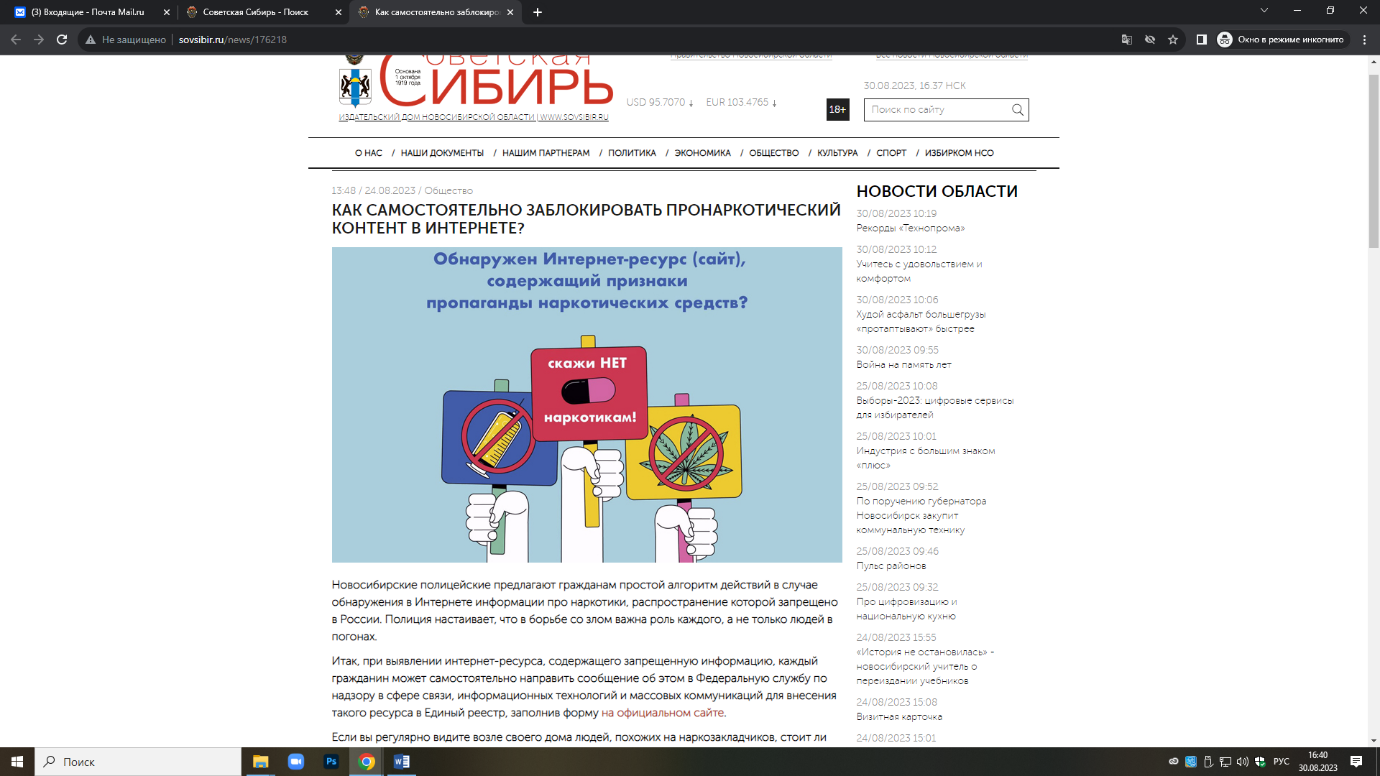 Вам нужно:— по возможности зафиксировать как можно больше информации по данному факту, а именно: место, время, приметы закладчика, транспортное средство, на котором он приехал, и так далее;— всю имеющуюся информацию передать в ближайший отдел полиции или в Главное управление МВД России по Новосибирской области. Сотрудниками полиции в обязательном порядке проводится проверка данной информации в установленные законом сроки. По результатам проведенных проверочных мероприятий информируется заявитель.— информацию о фактах незаконного оборота наркотиков можно также передать на ведомственный телефон доверия, телефоны дежурных частей районных отделов полиции, сайт. Телефон доверия Главного управления МВД России по Новосибирской области 8 (383) 232-76-75, телефон дежурной части Главного управления 232-70-89.— третий вариант: письмо в Главное управление МВД России по Новосибирской области можно направить почтой по адресу: г. Новосибирск, ул. Октябрьская, 78 или опустить в почтовый ящик по адресу: г. Новосибирск, ул. Октябрьская, 78.— передать информацию через сайт www.54.мвд.рф, в рубрику «Прием обращений».Как самостоятельно заблокировать пронаркотический контент в Интернете?. – Текст : непосредственный // Советская Сибирь. – 2023, № 34 (27867) (23 авг.). – С. 20.МФЦенность времени, или Без бумажки ты по-прежнему…Государство вкладывает миллиарды в цифровизацию, электронный документооборот эффективно применять у граждан не получается. Почему?Сегодня при помощи портала госуслуг, а также весьма интересных и, на первый взгляд, эффективных суперсервисов можно оформить многие документы в электронном виде. Спору нет, очень удобно, и мы радостно бросились заводить себе личные кабинеты, подавать заявки. И как-то стало вроде понятно, почему часть окон в МФЦ закрыли — подача заявлений перетекла в онлайн... На деле далеко не все инстанции и организации готовы или могут работать с электронным документооборотом и требуют бумажный вариант, к примеру, СНИЛСа или медполиса.В редакцию «Советской Сибири» обратилась жительница Новосибирска Юлия Смирнова и рассказала невеселую историю. Про прием документов в колледж, который, кстати, декларирует электронную подачу документов. Но!«Несите бумагу, или документы не примем»— Мы поехали лично подавать документы в Бердский филиал медколледжа, поскольку только там на медбрата можно учиться, окончив 9 классов школы. Увы, документы отказались принимать наотрез, сославшись на отсутствие у нас на руках оригинала СНИЛСа, — говорит Юлия. — На самом деле номер этот у сына есть, в электронном виде он готов был его тут же продемонстрировать на «Госуслугах», можно было отправить документ в электронном виде. Однако в приемной комиссии колледжа нам просто указали на дверь: привезете бумажный СНИЛС — примем все остальное.По словам матери девятиклассника, злосчастный СНИЛС школьник получал уже в бумажном исполнении, не оформленном в ламинат. Листик формата А6 был отнесен в школу за какой-то надобностью да так и сгинул. Вздохнув, пошли в отделение Соцфонда за новым документом.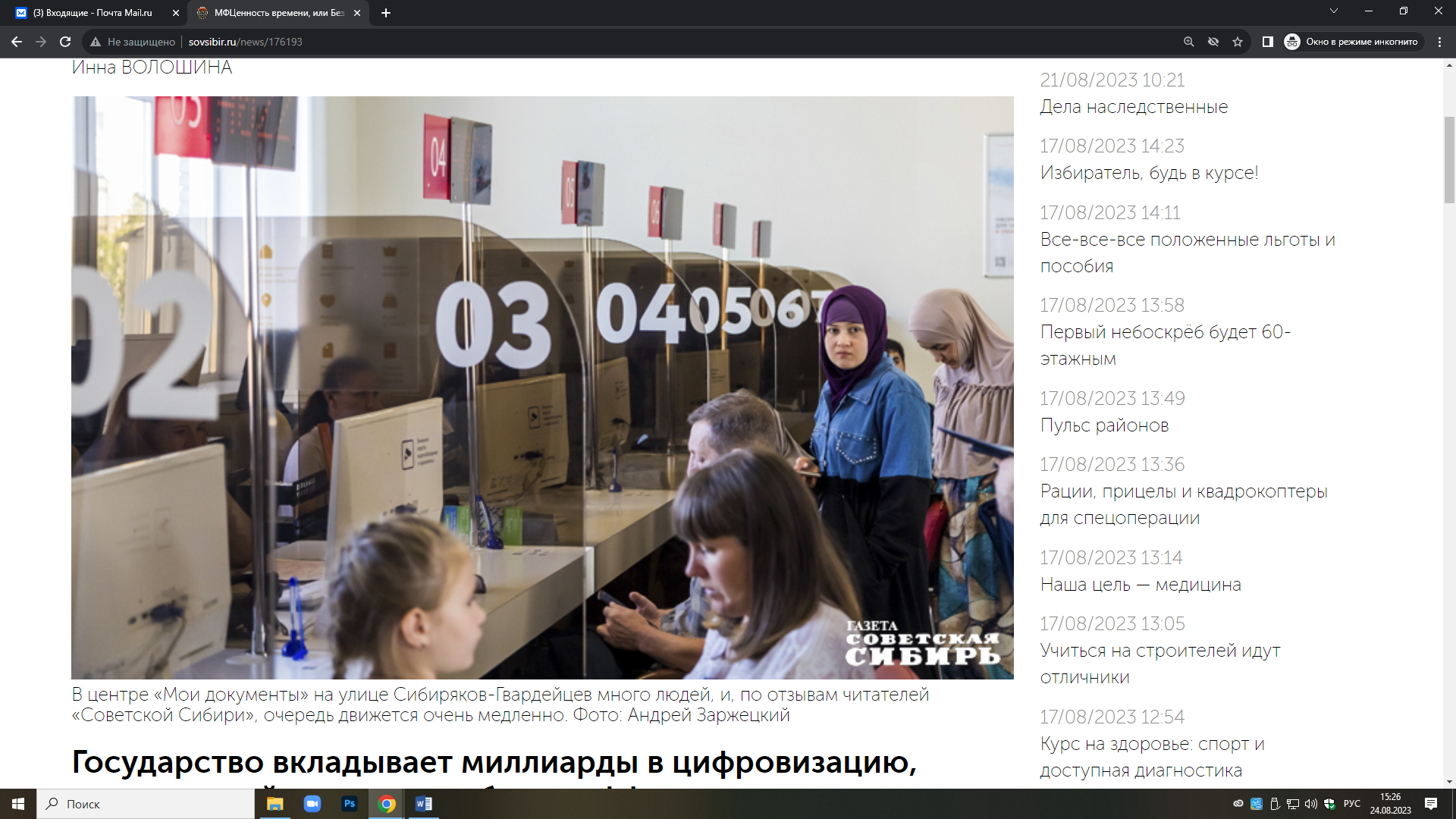 — Чтобы вы знали, дубликат СНИЛС сейчас можно заказать онлайн через портал госуслуг, процедура минутная, но... бесполезная. Потому что дубликат тоже электронный. За бумажкой надо идти ногами в СФР или МФЦ.По словам Юлии, чтобы получить вожделенную бумажку, пришлось потратить в Соцфонде на площади Труда около часа: сначала у автомата с талонами, потом в справке, потом у двери специалиста.— Когда выдали дубликат СНИЛСа, я была удивлена: на бланке стоит только фамилия и подпись специалиста Соцфонда. Ни печати синей, ни других знаков, что это официальный документ. Из-за этого сыр-бор и потеря времени? Это что ж получается такое? Без бумажки ты по-прежнему букашка, а бумажке цена — грош. Такую ведь может кто угодно на домашнем принтере распечатать, в какой комиссии будут проверять происхождение? Ерунда какая-то! Или в Соцфонде принтеры с водяными знаками? — горько иронизирует наша собеседница.Юлия справедливо возмущается: какой смысл тогда в электронных сервисах, если нормально пользоваться ими все равно нельзя? Между тем в создание так называемого электронного правительства вкладываются огромные деньги налогоплательщиков, предполагается, что все организации включены в безбумажный документооборот. На деле параллельно существуют две реальности: бюрократическая бумажная и виртуальная.Ждать и не дождатьсяА вот еще одна история. Другой нашей читательнице Алевтине Юриной понадобилось заключить прямой договор с ресурсоснабжающей организацией на поставку электричества. В управляющей компании, с которой был заключен договор ранее, потребовали предоставить выписку из единого государственного реестра недвижимости, или ЕГРН, причем в бумажном виде. Наша читательница, недолго думая, заказала нужный документ через портал госуслуг и буквально через минуту получила его. Но вот распечатать его можно только... в офисе «Мои документы», или в многофункциональном центре (далее — МФЦ).— В МФЦ на улице Сибиряков-Гвардейцев получила, как обычно, квиток электронной очереди, прождала больше часа, причем половина окон в офисе не работали. Потом обратилась к администратору зала с вопросом, сколько мне еще ждать, но внятного ответа так и не получила. Времени не было, я ушла, не добившись результата, — рассказывает Алевтина. — Потом позвонила главному бухгалтеру управляющей компании, уговорила ее, чтобы она приняла выписку через портал госуслуг в электронном виде. А что, так можно было? А я-то потратила полдня… То есть они все могут принимать электронные документы, но не хотят встраиваться в современную систему?В таком случае логичны два выхода: чтобы не нервировать граждан, вернуть назад всех операторов в офисах «Мои документы», чтобы работали все окна, а очереди были, как и раньше, дифференцированы по теме запросов. Ну или, что труднее, волевым методом заставить всех любителей бумажной волокиты освоить электронный документооборот. Да, есть категории людей — пожилые люди — им проще предоставить бумагу. Но это не должно быть единственным верным путем для всех, потому что отдельно взятому «вахтеру» так больше нравится или удобно.Очередь за очередьюМы решили испытать работу этой самой системы, а вдруг случаи эти — досадные исключения? С редакционным заданием обозреватель газеты отправился в МФЦ. По легенде нужно получить дубликат СНИЛС. Путь лежал в центр «Мои документы» на Зыряновской.Итак, исходные данные: среда, рабочее время 15:45. Уже на подходе к МФЦ начали закрадываться нехорошие мысли: все лавочки у входа заняты — что за столпотворение? Помещения центра занимают три этажа. На втором — людей, как в гастрономе в позднесоветское время, когда там «выбросили» колбасу без талонов. К автомату, который выдает квитки электронной очереди, стоит живая очередь человек в тридцать. Не менее трети — мигранты из Азии, дамы в хиджабах и платьях в пол, мужчины в тюбетейках и множество детей разных возрастов, начиная с грудного. Мамаши здесь расположились прямо с колясками — подготовились к ожиданию. На этаже всего 20 окон, из которых работает только шесть.К счастью, в МФЦ все организовано грамотно: на самом видном месте стойка, куда можно обратиться за помощью. Подхожу, объясняю свою проблему. Мне объясняют: да, в центре можно получить такую услугу, но не на втором этаже, а на четвертом.Выхожу и только тут обращаю внимание, что услуги разнесены по этажам: на втором этаже — все, что связано с недвижимостью, регистрацией, миграционными делами и так далее. На третьем — работа, пенсии, налоги и сопутствующие вопросы. На четвертом — бизнес, пособия, льготы, прочее. Все как надо.Загадочная базаНа четвертом посетителей значительно меньше, очередей нет. Правда, из 40 окон задействовано только 15. Привычным путем — к стойке администратора. Любезная девушка спрашивает: а помню ли я свой СНИЛС на память? Конечно же, нет, зато вот — паспорт у меня же с собой. Сотрудница МФЦ честно предупреждает, что в базе меня может... не быть. Это вызывает легкое недоумение: как так? Я есть, работаю не один десяток лет, отчисления в пенсионный, а ныне Социальный фонд идут, а в базе меня нет? Или это какая-то специальная база МФЦ? А разве она не единая? Тем не менее мне тут же выдают квиток электронной очереди и предлагают немедленно пройти к окну под номером 21.Подхожу. Предъявляю паспорт. Объясняю суть проблемы. Девушка что-то молниеносно проверяет на компьютере и отрицательно кивает головой: нет, меня в базе нет. Значит, и СНИЛСа мне не видать.— И что же мне теперь делать?— Вам нужно обратиться в отделение Социального фонда по месту жительства, в вашем случае по улице Серебренниковская, 4/1. Только там вам смогут помочь, — отвечает сотрудница МФЦ.И снова «здравствуйте»Да уж, хоть географически тут и недалеко, но транспорт не ходит от сих до сих, и добираться до Серебренниковской с Зыряновской нужно пешком. Видя озабоченность на моем лице, девушка искренне пытается помочь.— А на портале госуслуг вы зарегистрированы?— Да.— А на телефоне приложение установлено?— Нет, — отвечаю.Действительно, как-то не удосужилась — на компьютере удобнее.— Тогда прямо сейчас ничего сделать не получится. Но вы можете заказать дубликат СНИЛС через «Госуслуги», а потом прийти к нам и уже у нас распечатать его...Ну что же, как говорят братья-физики, отрицательный результат — тоже результат. Необходимую бумажку добыть не получилось, но зато на Зыряновской в очереди стоять не пришлось. Меня снабдили исчерпывающими инструкциями, как именно надо поступить. И вообще, надо отдать должное сотрудникам МФЦ на Зыряновской: они очень стараются. Но вопросов от этого меньше не становится. И, пожалуй, самый главный из них: почему, получая электронный документ за минуты, мы вынуждены тратить часы и дни, чтобы получить его бумажный вариант? И зачем при сквозной цифровизации вообще нужны бумажные документы? Нет ответа. Пока.Инна ВолошинаВолошина, И. МФЦенность времени, или Без бумажки ты по-прежнему… / Инна Волошина. – Текст : непосредственный // Советская Сибирь. – 2023, № 33 (27866) (16 авг.). – С. 14-15.Не жалея дитя своегоВ Новосибирской области вновь наметилась тенденция к росту смертности и травматизма в ДТП.Всплеск повышенного внимания региональной власти к снижению аварийности и смертности на дорогах и к увеличению безопасности в целом начался 10 лет назад. И первые семь лет — с 2013 по 2019 год — мы двигались в правильном направлении: количество погибших и травмированных в ДТП неуклонно снижалось. Затем было два года небольшого подъёма, а в 2022-м опять снижение. Но нынешний год пока даёт немного поводов для оптимизма: по словам начальника Управления ГИБДД по Новосибирской области Александра Бабенкова, за семь месяцев текущего года показатели выросли.— Прирост по количеству ДТП, в которых погибли или пострадали люди, составляет пока 3 процента, количество травмированных, а их уже более 1 500 человек, выросло на 4 процента, — отметил полковник. — Но, самое печальное, что с начала года на дорогах уже погибли 148 человек, что на 16 процентов больше, чем за аналогичный период прошлого года. За причинами таких цифр далеко ходить не нужно. Недавно представители Центра организации дорожного движения Новосибирской области (ЦОДД НСО) отмечали, что только комплексами фотовидеофиксации летом ежедневно фиксируется от 17 до 25–27 тысяч нарушений правил дорожного движения в сутки. Сколько их остаётся вне поля зрения техники, даже не хочется представлять. Причинами подавляющего числа тяжёлых ДТП остаются нарушения правил дорожного движения. На федеральных трассах это выезды на встречную полосу, а также потеря управления из-за усталости водителями большегрузных фур. Лобовые столкновения в таких случаях практически всегда заканчиваются трагически. На региональных дорогах выезд на «встречку» только третий в списке, а главная проблема — нарушение скоростного режима.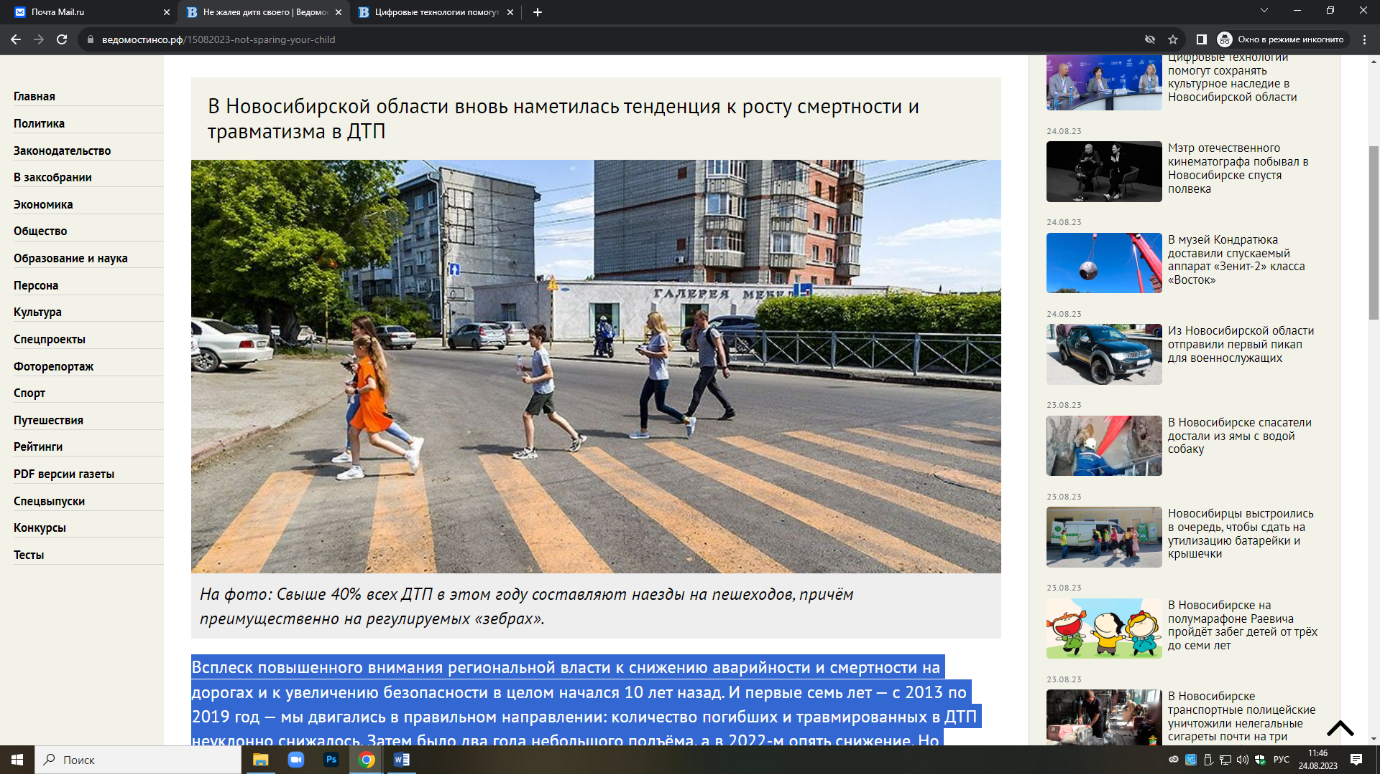 У Новосибирска, где происходит 56% всех ДТП, своя специфика. Здесь наибольшая концентрация камер, много разметки, знаков, ограждений и прочих элементов безопасности, на которые региональные власти в последние годы выделяют очень много денег. Но количество ДТП всё равно велико. Однако, справедливости ради, не всегда с тяжёлыми последствиями, как при лобовом ударе на огромной скорости. В частности, как отмечают в ГИБДД, летом идёт большой всплеск наездов на пешеходов, особенно в зоне пешеходных переходов, в основном регулируемых. Вскоре, когда дети массово пойдут в школу, водителям необходимо быть особенно внимательными и уважительными к пешеходам, чтобы не множить и без того печальную статистику. 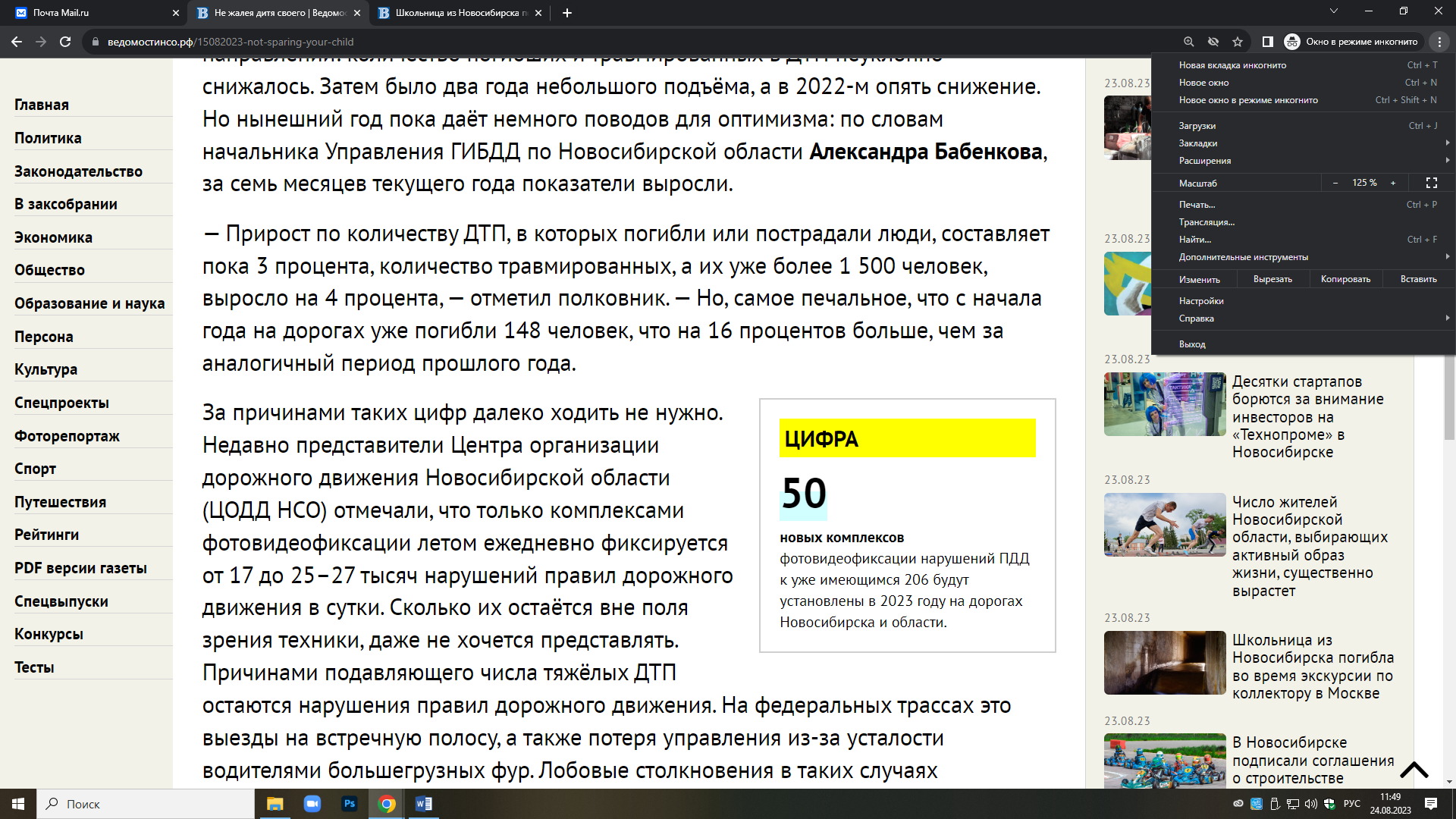 А она ошеломляет: за семь месяцев 2023 года в ДТП погибли семеро детей и подростков — ровно в семь раз больше, чем за аналогичный период прошлого года. Один из случаев — это гибель подростка, который не справился с управлением на мопеде. Остальные шесть погибших ребятишек были пассажирами в автомобилях и в большинстве своём перевозились родителями. Как отмечает председатель правления Новосибирской областной общественной организации «Форпост» Ирина Морозова, в каждом из случаев родители либо игнорировали детское автокресло, либо оно было неправильно установлено.А вот электросамокатчики в этом году нечасто попадали в сводку происшествий: с начала сезона четыре наезда на пешеходов и одно столкновение с машиной без особых последствий для здоровья. Но 7 августа этого года трагедия всё-таки произошла: самокатчик был насмерть сбит грузовиком. Так что и средства индивидуальной мобильности вносят свой вклад в печальную статистику.Виталий ЗЛОДЕЕВ | Фото Валерия ПАНОВАЗлодеев, В. Не жалея дитя своего / Виталий Злодеев. – Текст : непосредственный // Ведомости Законодательного Собрания Новосибирской области. – 2023, № 33 (1915) (16 авг.). – С. 14.Новый порядокЗаявление на ежемесячную выплату из средств материнского (семейного) капитала подается по новым правилам. Материнский капитал – мера поддержки семей с детьми, предусмотренная нацпроектом «Демография». Родители могут получить материнский капитал в связи с рождением второго ребенка начиная с 2007 года и первого ребенка – с 2020 года. Напомним, что на новорожденных органы Соцфонда оформляют сертификаты на материнский капитал в проактивном режиме, то есть в беззаявительном порядке. Сертификаты оформляются на основании сведений, поступивших в СФР из ЕГР ЗАГС и отправляются в виде электронного документа, который удостоверяется электронной подписью СФР и имеет такую же силу, как и бумажный бланк, в Личный кабинет мамы. Размер материнского капитала в связи с рождением второго ребенка до 2020 года или рождением первого ребенка после 2020 года составляет 587 тыс. рублей. При рождении второго ребенка семье, ранее получившей сертификат на первенца, размер капитала увеличится на 188,7 тыс. рублей. Материнский капитал в связи с рождением второго ребенка после 2020 года составляет 775,6 тыс. рублей. Средства капитала можно направить на улучшение жилищных условий, оплату образования, товары и услуги для детей с инвалидностью, накопительную пенсию матери. Также можно получить средства (часть средств) в виде ежемесячных выплат до исполнения ребенку 3 лет. При этом с 2023 года установить ежемесячную выплату из средств маткапитала можно на любого ребенка в семье, независимо от очередности рождения. Если в семье несколько детей в возрасте до трех лет, заявление на выплату подается в отношении каждого ребенка. Обращаем внимание, что изменился порядок подачи заявления как на установление ежемесячной выплаты из средств маткапитала, так и на её продление. При наличии права ежемесячная выплата осуществляется с месяца рождения ребенка, в случае если заявление подано не позднее 3 месяцев с месяца рождения ребенка (не с даты рождения). Например, ребенок рожден в июне 2023 года. Для того чтобы выплата была установлена с месяца рождения ребенка, заявление должно быть подано до конца августа. Это правило относится и к продлению данной выплаты. Еще одно важное изменение: выплата устанавливается на 12 месяцев независимо от того, когда ребенку исполняется 1 или 2 года. Например, ребенок родился в июне 2023 года, заявление на пособие подано в сентябре, выплата будет установлена с 1 сентября. Заявление о продлении выплаты родителю нужно будет подавать в августе 2024 года (в июне, когда ребенку исполнится 1 год, заявление подавать не нужно). Повторное заявление подается в последний месяц периода, на который назначена выплата. Заявление на распоряжение средствами МСК удобнее подать в электронном виде через портал «Госуслуг». У семьи, таким образом, есть возможность распорядиться средствами материнского капитала, не обращаясь в клиентские службы Социального фонда либо МФЦ. Справки о доходах в СФР приносить не нужно. Пресс-служба Отделения CФРНовый порядок. – Текст : непосредственный // Новосибирский район – территория развития. – 2023, № 34 (479) (23 авг.). – С. 12.Об оформлении больничных гражданам после окончания военной службыЧтобы своевременно получить пособие по временной нетрудоспособности, гражданам после окончания военной службы необходимо возобновить трудовые отношения с работодателем. После окончания прохождения гражданином военной службы по мобилизации в случае наступления временной нетрудоспособности формируется электронный больничный лист. При этом, если человек не выходит на работу, то трудовые отношения с ним не возобновляются на дату наступления временной нетрудоспособности. Действие трудового договора возобновляется в день выхода на работу. Работнику необходимо предупредить работодателя о своем выходе не позднее чем за 3 рабочих дня. Срочный трудовой договор возобновляется на период, равный остатку срока действия данного трудового договора, исчисляемого на день приостановления. ВНИМАНИЕ! Работодателям необходимо проинформировать своих работников, призванных на военную службу, о необходимости своевременно возобновить трудовой договор для получения пособия по временной нетрудоспособности. Напомним, что выплаты Социальный фонд производит в проактивном режиме, то есть гражданам не нужно обращаться с заявлением на установление пособия по временной нетрудоспособности. Отследить путь больничного листа от открытия до выплаты пособия граждане могут в личном кабинете получателя услуг на сайте Социального фонда России lk.sfr.gov.ru или в приложении «Социальный навигатор». Доступ к сервисам открыт по логину и паролю для портала «Госуслуг». Пресс-служба отделения СФРОб оформлении больничных гражданам после окончания военной службы. – Текст : непосредственный // Новосибирский район – территория развития. – 2023, № 35 (480) (30 авг.). – С. 4.Помощь землякамБолее 350 соотечественников стали жителями Новосибирской области с начала года по госпрограмме переселения.Государственная программа «Оказание содействия добровольному переселению в Новосибирскую область соотечественников, проживающих за рубежом» реализуется в регионе с 2009 года. С начала действия программы порядка 66 тысяч человек выбрали Новосибирскую область для переезда.По данным министерства труда и социального развития НСО, за шесть месяцев 2023 года поступило на рассмотрение 372 заявления соотечественников на участие в областной программе. Наибольший интерес для переселения область представляет для граждан Казахстана — более 75% от общего количества заявлений. Из числа прибывших с начала текущего года нашли работу либо открыли своё дело 280 человек. Большинство соотечественников выбрали для переселения города Новосибирск и Бердск, Искитимский и Новосибирский районы.Переехавшим в регион семьям на каждого ребёнка предоставляются единовременные выплаты в размере 15 тысяч рублей. Школьники из многодетных и малоимущих семей обеспечиваются горячим питанием. Для талантливых студентов предусмотрена возможность получения ежемесячной стипендии правительства Новосибирской области в размере 2,9 тысячи рублей. Кроме того, соотечественникам, получающим профессиональное образование в образовательных учреждениях региона, оказывается единовременная финансовая помощь на обустройство в размере 20 тысяч рублей.Помощь землякам. – Текст : непосредственный // Ведомости Законодательного Собрания Новосибирской области. – 2023, № 31 (1913) (02 авг.). – С. 20.Пристройка вне законаОчередной материал в рамках совместного проекта Уполномоченного по правам человека в НСО и газеты «Ведомости» разъясняет, когда возведение пристройки к квартире в многоквартирном доме признаётся самовольной постройкой.Желание человека улучшить свои жилищные условия, в том числе путём увеличения площади принадлежащего ему жилого помещения, — вполне естественное чувство. Каждый гражданин имеет право на жилище и благоприятные условия проживания.В свою очередь, реализация жилищного права не должна нарушать права и законные интересы соседей и иных лиц. В практике существуют случаи, когда граждане, проживающие на первых этажах в многоквартирных домах, реализовывали своё желание увеличить площадь жилого помещения путём возведения пристройки к дому. Такие действия в указанном объекте жилищного фонда напрямую затрагивают права и законные интересы других граждан, проживающих в многоквартирном доме, так как законодательство РФ предусматривает наличие общего долевого имущества собственников помещений в таком доме.При этом в соответствии с частью 4 статьи 37 Жилищного кодекса РФ (далее — ЖК РФ) собственник помещения в многоквартирном доме не вправе:- осуществлять выдел в натуре своей доли в праве общей собственности на общее имущество в многоквартирном доме;- отчуждать свою долю в праве общей собственности на общее имущество в многоквартирном доме, а также совершать иные действия, влекущие за собой передачу этой доли отдельно от права собственности на указанное помещение.Возникающие в связи с этим споры, а также споры по иным причинам (в том числе связанные с негативными последствиями для конструкции всего здания в результате некачественного выполнения строительно-монтажных работ при возведении пристройки) порождают имущественные споры между соседями, которые в конечном итоге разрешаются в судебном порядке.Градостроительное законодательство действия по возведению пристройки к зданию (изменению площади и объёма объекта капитального строительства) относит к реконструкции такого здания. В силу положений части 1 статьи 222 Гражданского кодекса РФ (далее — ГК РФ), с учётом позиции высших судов РФ, выраженной в постановлениях от 29 апреля 2020 года Пленума Верховного суда РФ №10 и Пленума Высшего арбитражного суда РФ №22, реконструкция многоквартирного дома и находящегося в нём жилого помещения в нарушение установленного законом порядка использования земельного участка под таким домом и порядка получения предусмотренных законом согласований (разрешений) признаётся самовольной постройкой.ЖК РФ предусмотрены положения, целью которых является защита прав собственников помещений в многоквартирном доме от противоправных действий третьих лиц, в том числе одного или нескольких собственников в доме.Так, из совокупности частей 1–3 статьи 36, части 2 статьи 40, пункта 1 части 2 статьи 44 ЖК РФ в первую очередь для проведения реконструкции жилого помещения в многоквартирном доме, влекущей уменьшение размера общего имущества, необходимо получение согласия всех собственников помещений в многоквартирном доме. Такое согласие выражается через принятие соответствующего решения на общем собрании указанных собственников. В его отсутствие реконструкция не может быть признана проведённой в соответствии с требованиями закона.Как следствие, граждане, выполнившие строительство пристройки к квартире в многоквартирном доме без получения соответствующего согласия от всех собственников помещений, могут в судебном порядке быть принуждены к её сносу и приведению многоквартирного дома в состояние, предшествовавшее реконструкции. Данная позиция отражена в Обзоре судебной практики по делам, связанным с самовольным строительством, утверждённом Президиумом ВС РФ 16 ноября 2022 года (далее — Обзор судебной практики).При рассмотрении вопроса о том, размер какого общего имущества в многоквартирном доме уменьшается в результате строительства пристройки, следует учитывать, что её строительство затрагивает придомовую территорию. Земельный участок, на котором расположен многоквартирный дом, с элементами озеленения и благоустройства, иные предназначенные для обслуживания, эксплуатации и благоустройства данного дома и расположенные на указанном земельном участке объекты со дня проведения государственного кадастрового учёта земельного участка автоматически переходят бесплатно в общую долевую собственность владельцев помещений. При этом регистрация права собственности на такой земельный участок для собственников необязательна.Не менее важным моментом при возникновении спорных вопросов, связанных с самовольным строительством пристройки к жилому помещению в многоквартирном доме, является то, что на такие споры исковая давность не распространяется.Президиумом ВС РФ в Обзоре судебной практики указано, что по делам, связанным с самовольным строительством иск о сносе самовольной постройки, предъявленный в защиту своего права на земельный участок лицом, которое не лишено владения этим участком, следует рассматривать как требование, аналогичное требованию собственника или иного законного владельца об устранении всяких нарушений его прав в отношении принадлежащего ему земельного участка, не связанных с лишением владения. Поэтому к такому иску подлежат применению правила статьи 208 ГК РФ.Таким образом, гражданам для реализации своего желания возвести пристройку к жилому помещению в многоквартирном доме во избежание негативных последствий, связанных с обязанностью в дальнейшем произвести её снос и привести многоквартирный дом в состояние, предшествовавшее реконструкции, прежде чем выполнять работы или обращаться в орган местного самоуправления за получением разрешения на строительство, следует получить согласие от всех собственников помещений в многоквартирном доме.Пристройка вне закона. – Текст : непосредственный // Ведомости Законодательного Собрания Новосибирской области. – 2023, № 33 (1915) (16 авг.). – С. 20.Прошло три года – можно не платить?Новосибирское региональное отделение Общероссийской общественной организации «Ассоциация юристов России» отвечает на вопросы граждан. Получить консультацию бесплатно можно, направив заявку на почту sjuno2008@mail.ru.Многие считают, что, если после даты последнего платежа по кредитному договору прошло более трех лет, банк не может обратиться в суд с требованием о взыскании кредита. Ну а если и обратится, то суд ему автоматически откажет, так как пропущен срок исковой давности. Развенчаем этот миф.Действительно, для кредитных обязательств установлен общий срок исковой давности – три года. То есть только в пределах указанного срока кредитор может в судебном порядке взыскать с должника просроченный кредит, проценты по нему, а также штрафные санкции.Однако, в соответствии со статьей 199 Гражданского кодекса РФ, требование о защите нарушенного права принимается к рассмотрению судом независимо от истечения срока исковой давности, а исковая давность применяется только по заявлению стороны в споре, сделанному до вынесения судом решения. Другими словами, если банк обратился в суд с требованием взыскать с вас просроченный кредит, например, через пять лет, суд примет исковое заявление и даже взыщет денежные средства, если от вас не поступит заявление о пропуске срока исковой давности. Помните об этом и не пускайте ситуацию на самотек. А если вы вдруг узнали о том, что кредитор обратился в суд, примите деятельное участие в процессе защиты своих прав.Прошло три года – можно не платить?. – Текст : непосредственный // Советская Сибирь. – 2023, № 32 (27865) (09 авг.). – С. 27.Рецептурные лекарства – по новым правиламС 1 сентября 2023 года в России вступают в силу изменения в Постановление Правительства РФ «Об утверждении положения о системе мониторинга движения лекарственных препаратов для медицинского применения».По словам заместителя министра здравоохранения Новосибирской области, кандидата медицинских наук Елены Аксёновой, эти изменения больше касаются аптек и упорядочивают отпуск по определенным рецептурным лекарственным препаратам в аптеках в плане фиксации и маркировки.- Ситуация в Новосибирской области стабильная. Наши аптечные пункты, которые будут отпускать льготные и сильнодействующие лекарственные препараты, готовы, и необходимая маркировка уже идет, - подчеркнула Елена Аксёнова.С 1 сентября действие постановления коснется только рецептов на препараты. Отпускать исключительно по документальному предписанию врача будут лекарства, находящиеся на предметно-количественном учете, а также бесплатные препараты и препараты, которые отпускаются по льготной цене.- По остальным лекарствам действие проставления не вступает в силу, - уточнила замминистра. – Хочу напомнить для граждан, что нечасто, но бывают ситуации, когда врачи рекомендуют лекарства, входящие в перечень жизненно необходимых препаратов. И если гражданин находится в трудной жизненной ситуации, у него есть возможность в поликлинике запросить протокол врачебной комиссии о подтверждении и назначении этих лекарственных препаратов, обратиться в органы соцзащиты для рассмотрения возможности помощи этому гражданину.Рецептурные лекарства – по новым правилам. – Текст : непосредственный // Советская Сибирь. – 2023, № 35 (27868) (30 авг.). – С. 3.Рубль с большой цифры, или Те же деньги, только другой профильНациональная валюта в новой форме вошла в тестовый режим, чего нам ждать от этой финансовой новации?В августе в России начинается обкатка технологии цифрового рубля. В пилоте до 2025 года будут участвовать 13 крупных российских банков. Председатель Новосибирского областного отделения общероссийской общественной организации малого и среднего предпринимательства «Опора России» Игорь Салов предлагает расслабиться и получить удовольствие от внедрения цифрового рубля, видя в новой технологии сплошные плюсы.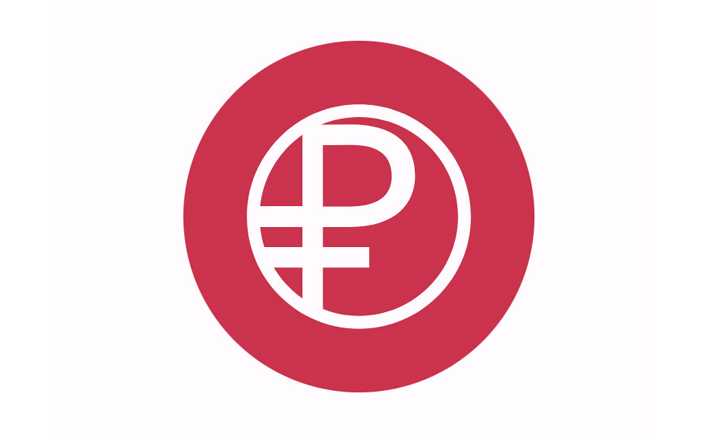 Цифровой рубль — это, по сути, небумажная форма национальной валюты страны, основанная на технологии блокчейн и выпускаемая Банком России. Однако, по словам экспертов, это не криптовалюта. В отличие от нее наш отечественный цифровой рубль обеспечен резервами Центробанка РФ точно так же, как и обычные бумажные деньги. Важно еще и то, что каждому небумажному рублю так же, как и бумажному, присваивается уникальный номер, в данном случае — код, выпуск и количество денег в экономике контролирует ЦБ, поэтому курс цифрового рубля будет абсолютно таким же, как и обычного или электронного.Зачем и кому такой рубль нуженПо словам Игоря Салова, некоторые не совсем осведомленные люди сразу обвинили государство в создании новой криптовалюты.— Принципиальное отличие цифрового рубля от биткойнов в том, что он обеспечен резервами государства. Его эмитентом выступает Центральный банк. Больше никаких рассуждений на эту тему не требуется. Просто, по всей видимости, теперь в какой-то правовой форме цифровой рубль будет узаконен и формализован, и теперь мы с вами можем иметь и специальные кошельки, и так далее, — отметил руководитель Новосибирского областного отделения «Опоры России».Почему так много шума вокруг внедрения новой формы национальной валюты?— Функционалом цифрового рубля мы с вами пользуемся давным-давно, что юридические лица, что физические. Те онлайн-расчеты, которые мы осуществляем, — это и есть реализация формата цифровых денег, — говорит Игорь Салов. — Вы знаете, что по статистике до всех трагических событий Россия занимала первое место в мире по объему всех безналичных переводов. То есть в этом смысле мы самые прогрессивные в мире. И нам надо научиться гордиться хотя бы такими малыми вещами. В будущем система должна совершенствоваться. Надеюсь, что увеличится и скорость этих расчетов, и наконец-то государство запретит взимать банкам проценты с переводов. Думаю, что в этом смысле станет еще лучше и проще. Что касается страхов о том, что государство возьмет под контроль цифровые расчеты, то у нас уже все давным-давно под контролем. Вся информация давно отслеживается банками и передается в налоговую службу. Ничего нового не произошло. Так что можно расслабиться и получать удовольствие, — резюмировал глава новосибирской «Опоры».По мнению других опрошенных нами экспертов, в первую очередь цифровой рубль нужен государству для финансирования инфраструктурных проектов и оказания адресной помощи. Новая форма рубля позволит достигнуть высокой степени прозрачности и снизить долю теневой экономики. Контрольно-надзорным органам в любой момент можно будет проверить целевое использование денег.Еще одним важным преимуществом использования цифровой формы национальной валюты станут трансграничные расчеты.— Немаловажным фактором является потенциальная возможность решения проблем транзакционных платежей с помощью цифрового рубля. Глобально это позволит снизить долларовую зависимость и обойти ограничения по использованию SWIFT, — считает руководитель программы «Цифровая экономика» Института мировой экономики и бизнеса РУДН Софья Главина.Чем это интересно для бизнесаЕще один субъект экономики, который выиграет от внедрения цифрового рубля, — это малый бизнес. Технология цифрового рубля значительно снизит стоимость расчетов (транзакций), и в сравнении с эквайрингом, и в сравнении с технологией QR-кода и СПБ, по мнению экспертов, комиссия составит всего 0,3 процента от платежа.По словам кандидата экономических наук, доцента кафедры экономической теории Новосибирского государственного университета экономики и управления Геннадия Ляскина, при введении цифрового рубля расчеты станут быстрее, а в случае, если комиссия не будет высокой, то и дешевле.При этом, по мнению доцента НГУЭУ, есть и оборотная сторона медали.— Эксперты полагает, что введение цифрового рубля может ударить по банковской системе. Возможен риск массового перетекания денег из депозитных вкладов в инструменты цифрового рубля. Государство таким образом абсорбирует финансовые ресурсы, необходимые частному сектору, сработает так называемый эффект вытеснения. Отсюда возникает риск государственной монополизации и гиперцентрализации финансовых ресурсов, — сообщил Геннадий Ляскин.Необходимо также учитывать, что при использовании цифрового рубля сохраняются опасности и сопутствующие технологические риски: телефонное мошенничество, фишинг, взломы и так далее.А эти деньги для простых граждан?Говорить о выгодах нового платежного инструмента для простых граждан, по мнению специалистов финансовой сферы, еще преждевременно: массовое использование начнется после прохождения пилотного периода, а это не раньше, чем через два года.Сейчас однозначно можно сказать, что очевидным преимуществом нового рубля является защищенность особенно в части возврата в случае, если мошенники его все же украдут. Это возможно благодаря уникальному цифровому коду.Еще одно преимущество — бесплатные переводы через платформу Центробанка крупных сумм.По информации Сибирского главного управления Центробанка, сегодня у каждого банка свои тарифы на переводы. В среднем это от 1 до 3 процентов от суммы перевода. В СБП тоже есть свои тарифы: до 100 тысяч рублей в месяц можно переводить бесплатно, а за большие суммы банк может установить комиссию — не выше 0,5 процента от суммы перевода, но не более 1500 рублей. При этом некоторые банки устанавливают суточные лимиты для переводов через СБП, то есть человек не может перевести сразу столько денег, сколько хочет. В свою очередь, переводы в цифровых рублях не будут ограничены по сумме и будут бесплатными для граждан. Переводы между юрлицами обойдутся в 15 рублей за операцию. Компании, предоставляющие услуги в сфере ЖКХ, заплатят 0,2%, но не более 10 рублей. Тарифы начнут действовать с 1 января 2025 года. До этого момента на платформе ЦБ все операции с цифровым рублем будут бесплатными.Директор по контенту и аналитике финансового маркетплейса «Выберу.ру» Ирина Андриевская считает, что бесплатные переводы в первую очередь будут плюсом при покупке недвижимости.— Людям станет проще проводить крупные сделки с недвижимостью. Не секрет, что до сих пор из-за высоких тарифов на переводы многие вынуждены снимать крупную сумму в одном банке и, рискуя лишиться денег, ехать на сделку с наличными в другую кредитную организацию, — подчеркнула Андриевская.Как будут внедрять цифровой рубльСогласно исследованию, проведенному порталом «Выберу.ру», в ходе которого пользователей маркетплейса спрашивали об отношении к цифровому рублю, более трети опрошенных (34 процента) его положительно оценивают и поддерживают, а 14 процентов уже готовы активно использовать данную форму национальной валюты.— Пятая часть опрошенных согласна использовать цифровой рубль при необходимости, например, для получения соцвыплат государства, — пояснила Ирина Андриевская.Уже в августе 13 крупных банков, среди которых Сбербанк, ВТБ, Альфа-банк, Тинькофф Банк, Газпромбанк и другие, а также их клиенты-добровольцы в лице физических и юридических лиц начнут тестирование цифрового рубля, чтобы обкатать возможные сценарии его использования. В ходе пилотного периода планируется протестировать все базовые операции: регистрация и открытие кошелька, его пополнение, вывод средств с цифрового кошелька на безналичный счет, переводы от одного клиента другому, а также оплата покупок и услуг по QR-коду. В 2024 году список операций расширят, в частности, проверят работу бесконтактных платежей с применением технологии NFC.Как сообщили в пресс-службе банка ВТБ, тестирование будет проходить в режиме Friends and Family, то есть на ограниченном круге клиентов и сотрудников банка. Такая фокус-группа уже сформирована.СПРАВКА
По информации Сибирского главного управления Центробанка, за первое полугодие объем безналичных операций в Новосибирской области, совершенных физическими лицами по банковским счетам, составил 1,8 триллиона рублей. На расчеты банковскими картами приходится 61 процент безналичных операций, которые совершают граждане. У физлиц средний чек транзакции в торгово-сервисных предприятиях составляет 816 рублей. При этом средняя сумма операции по карте — 1571 рубль.Владимир ДолгушевДолгушев, В. Рубль с большой цифры, или Те же деньги, только другой профиль / Владимир Долгушев. – Текст : непосредственный // Советская Сибирь. – 2023, № 32 (27865) (09 авг.). – С. 8-9.Ружья наголо, на одну собаку – не больше трёхЗа браконьерами в этом сезоне начинают охотиться дроныВ Новосибирской области 26 августа открывается сезон охоты на боровую и водоплавающую дичь. Он продлится до конца ноября. Что можно, что нельзя, как зарегистрироваться онлайн? В этом году любителей дичи ждут новости.О квотах, порядке выдачи разрешений на охоту, о браконьерстве и медведях в ходе пресс-конференции рассказал заместитель главы минприроды региона Алексей Севастьянов.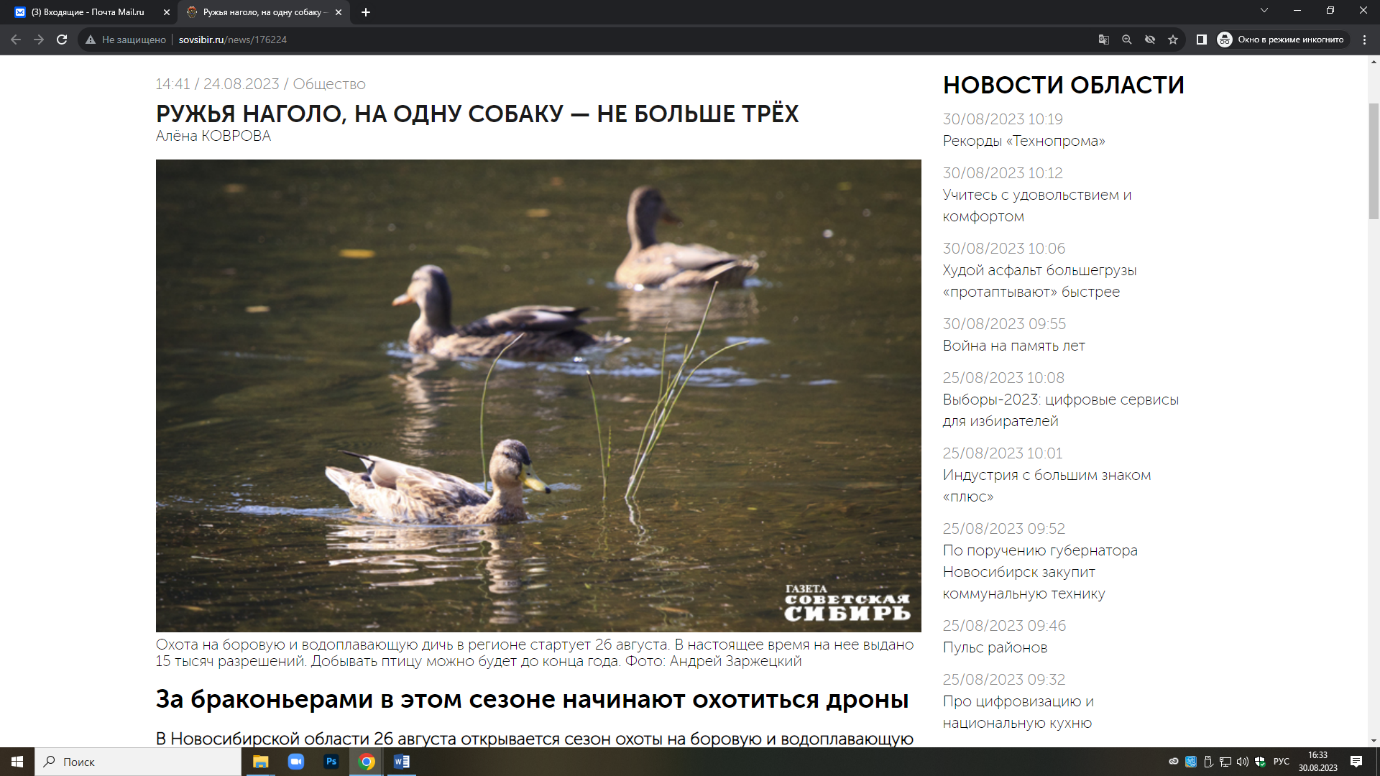 Напомним, с 1 августа и до конца года в Новосибирской области можно охотиться на медведей и барсуков, с 15 августа — на кабанов. Также уже дозволяется добывать водоплавающую дичь с подружейной собакой. Всего в этом году было выдано 45 тысяч разрешений на охоту, из них 15 тысяч — на осенний сезон.Электронный экспериментВ этом году Новосибирская область стала участником эксперимента по выдаче электронных цифровых разрешений на охоту. Стартовал этот процесс весной, когда разрешения получили 2237 охотников. Для жителей региона, умеющих пользоваться гаджетами, предложение пришлось весьма кстати. Теперь оформить необходимые документы или отчитаться о добыче можно с помощью обычного телефона.Судя по отзывам, эксперимент людям понравился. Пока разрешения выдаются только на водоплавающую дичь. Если освоение цифровых разрешений пройдет испытание временем, опыт будет распространен на другие регионы и другие виды дичи. В осенний период выдача электронных разрешений вырастет предположительно до 2300.Для охотников также действует приложение «Моя охота». В нем указан телефон для связи со специалистами. Обращаться можно с разными вопросами и жалобами, вся поступающая информация обрабатывается в режиме реального времени, оперативно. Если гражданин находится в зоне, где нет сети, обращения могут дойти до него в тот момент, когда связь будет восстановлена.Отмечается, что охотник, получивший электронное разрешение, должен отчитаться о добыче по квотам в течение пяти дней. Он предъявляет все, что у него имеется. Если добывает сверх нормы, его привлекут к ответственности.Для охотников на водоплавающую и боровую дичь введены дополнительные ограничения, на которые стоит обратить внимание. В частности, теперь на одну манную утку должно приходиться не более двух охотников. А одну подружейную собаку могут использовать более трех человек.Подбор подранков разрешается производить только на расстоянии до 300 метров от укрытия.Браконьерство и ответственностьОхотники, несмотря на постоянные предупреждения об ответственности, порой все же совершают правонарушения. Чаще всего они попадают под статью 258 УК РФ — охота с причинением крупного ущерба на охраняемой территории с использованием транспортного средства. Только за последний год в правоохранительные органы поступило 63 сообщения о браконьерстве, заведено 85 уголовных дел.В ведомстве напоминают, что за правонарушения предусмотрены серьезные наказания: могут конфисковать транспортное средство, выписать большой штраф, лишить права на охоту, также нарушителям грозит условный срок.Кроме того, за последний год выявлено около 800 административных нарушений. К ним относится провоз заряженного и расчехленного оружия, нахождение в охотничьих угодьях без разрешения и без сигнальной одежды.В общей сложности нарушителям предъявлено для возмещения ущерба около 13 миллионов рублей. За весь прошлый год штрафов выписали на 18 миллионов.Для борьбы с браконьерством была укреплена материально-техническая база оперативных служб. На эти нужды было потрачено 208 миллионов рублей.Закуплено 36 автомобилей «УАЗ», 43 снегохода и прицепы к ним, 50 видеорегистраторов для инспекторов, приобретаются снегоболотоходы, планируется закупка беспилотников. Кроме того, для инспекторов изготовили обмундирование.Впереди открытие охоты на пушных и копытных животных, и специалисты активно готовятся пресекать незаконную добычу.Для выявления противоправной деятельности планируется использовать дроны, которые поступят на вооружение оперативных групп в составе госохотнадзора.КвотыОхота на животных осуществляется по квотам, которые корректируются каждый год. Лимиты, озвученные в минприроды, превышать нельзя. За ними следят, проводя учетные работы, фиксируя численность популяции на территориях.В этом году, согласно установленным квотам, отстрел бурого медведя разрешен в следующих количествах: Венгеровский район — 4, Колыванский район — 15, Куйбышевский район — 10, Кыштовский район — 17, Маслянинский район — 11, Северный район — 17 и Убинский район — 10.Квоты на добычу барсука: Баганский район — 8, Болотнинский район — 5, Венгеровский район — 22, Доволенский район — 16, Здвинский район — 20, Искитимский район — 4, Каргатский район — 6, Колыванский район — 15, Коченёвский район — 7, Кочковский район — 10, Краснозёрский район — 24, Куйбышевский район — 84, Кыштовский район — 15, Маслянинский район — 23, Мошковский район — 17, Новосибирский район — 38, Ордынский район — 26, Северный район — 92, Сузунский район — 7, Убинский район — 17, Усть-Таркский район — 3, Чановский район — 10, Черепановский район — 12, Чистоозёрный район — 19 и Чулымский район — 3.Алёна КовроваКоврова, А. Ружья наголо, на одну собаку – не больше трёх / Алёна Коврова. – Текст : непосредственный // Советская Сибирь. – 2023, № 34 (27867) (23 авг.). – С. 8.Теперь без заявленияПроактивные выплаты на первоклассников из многодетных семей региона введены в Новосибирской области.В Новосибирской области к 1 сентября семьи, в которых дети впервые пойдут в школу, смогут получить выплаты в проактивном режиме, то есть в беззаявительном порядке. Соответствующее постановление правительства региона №349-п подписал губернатор Андрей Травников.Изменения в порядок предоставления единовременных денежных выплат при поступлении ребёнка из многодетной семьи в первый класс приняты 31 июля на заседании правительства региона — их представила министр труда и социального развития Новосибирской области Елена Бахарева.— Выплата составляет 5 500 рублей и предоставляется единовременно. В случае поступления в первый класс двух или более детей из многодетной семьи одновременно единовременная материальная помощь выплачивается на каждого ребёнка. Получателем может являться один из родителей, опекунов, попечителей многодетной семьи, — сообщила она. 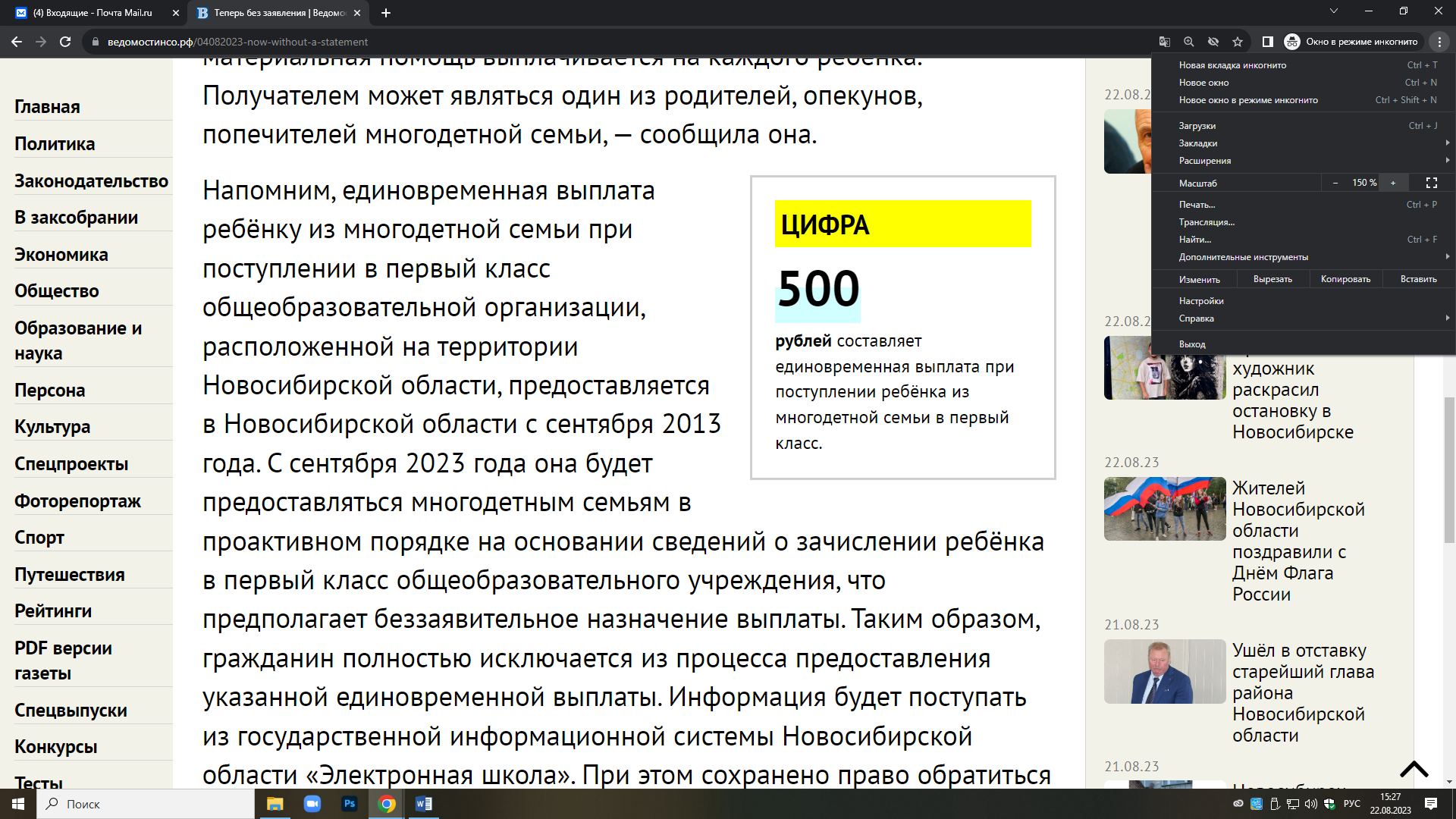 Напомним, единовременная выплата ребёнку из многодетной семьи при поступлении в первый класс общеобразовательной организации, расположенной на территории Новосибирской области, предоставляется в Новосибирской области с сентября 2013 года. С сентября 2023 года она будет предоставляться многодетным семьям в проактивном порядке на основании сведений о зачислении ребёнка в первый класс общеобразовательного учреждения, что предполагает беззаявительное назначение выплаты. Таким образом, гражданин полностью исключается из процесса предоставления указанной единовременной выплаты. Информация будет поступать из государственной информационной системы Новосибирской области «Электронная школа». При этом сохранено право обратиться с заявлением о предоставлении единовременной выплаты при поступлении ребенка в первый класс любым удобным для родителей (опекунов, попечителей) способом.Теперь без заявления. – Текст : непосредственный // Ведомости Законодательного Собрания Новосибирской области. – 2023, № 32 (1914) (09 авг.). – С. 15.Техобслуживание только ГРОС 1 сентября текущего года вступают в силу поправки в ФЗ «О газоснабжении в РФ». Один из основных критериев отнесения организации к категории специализированных – наличие статуса газораспределительной организации (ГРО). Главный признак – осуществление транспортировки газа по газораспределительным сетям. В соответствии с принятыми изменениями договоры о техобслуживании и ремонте внутридомового и внутриквартирного газового оборудования должны быть заключены с ГРО, осуществляющей транспортировку газа до места соединения сети газораспределения с газопроводом, входящим в состав внутридомового оборудования. В нашей области действует 17 ГРО. Договоры на техобслуживание, заключенные со специализированными организациями, не являющимися ГРО, подлежат перезаключению не позднее 1 января 2024 года. Изменения также закрепляют принцип «один многоквартирный дом (МКД) – одна специализированная организация», в соответствии с которым техническое обслуживание и ремонт внутридомового газового оборудования в МКД, относящегося к общему имуществу, и техническое обслуживание внутриквартального газового оборудования в этом же МКД осуществляются одной специализированной организацией. Рекомендуем потребителям проверить свои действующие договоры техобслуживания и привести их в соответствие с новыми требованиями. Договоры о техобслуживании газового оборудования в многоквартирном доме должны быть заключены/перезаключены до 1 января 2024 года. Для индивидуальных домовладений ранее заключенные договоры с ГРО действуют до их прекращения или расторжения, пролонгация не предусмотрена. Для получения информации обращаться в управляющую компанию, ТСЖ либо к поставщику газа.Техобслуживание только ГРО. – Текст : непосредственный // Новосибирский район – территория развития. – 2023, № 33 (478) (16 авг.). – С. 11.Электронные выборы – первый опытГолосовать за кандидатов на должность губернатора Новосибирской области можно будет с любого гаджетаВ Новосибирской области в Единый день голосования — на самом деле, голосовать мы будем в течение трех дней, с 8 по 10 сентября, — пройдут выборы губернатора и еще 23 избирательные кампании по дополнительным выборам депутатов. Общественники намерены принять участие в наблюдении за процессом, который в этом году отличается цифровой «обновкой».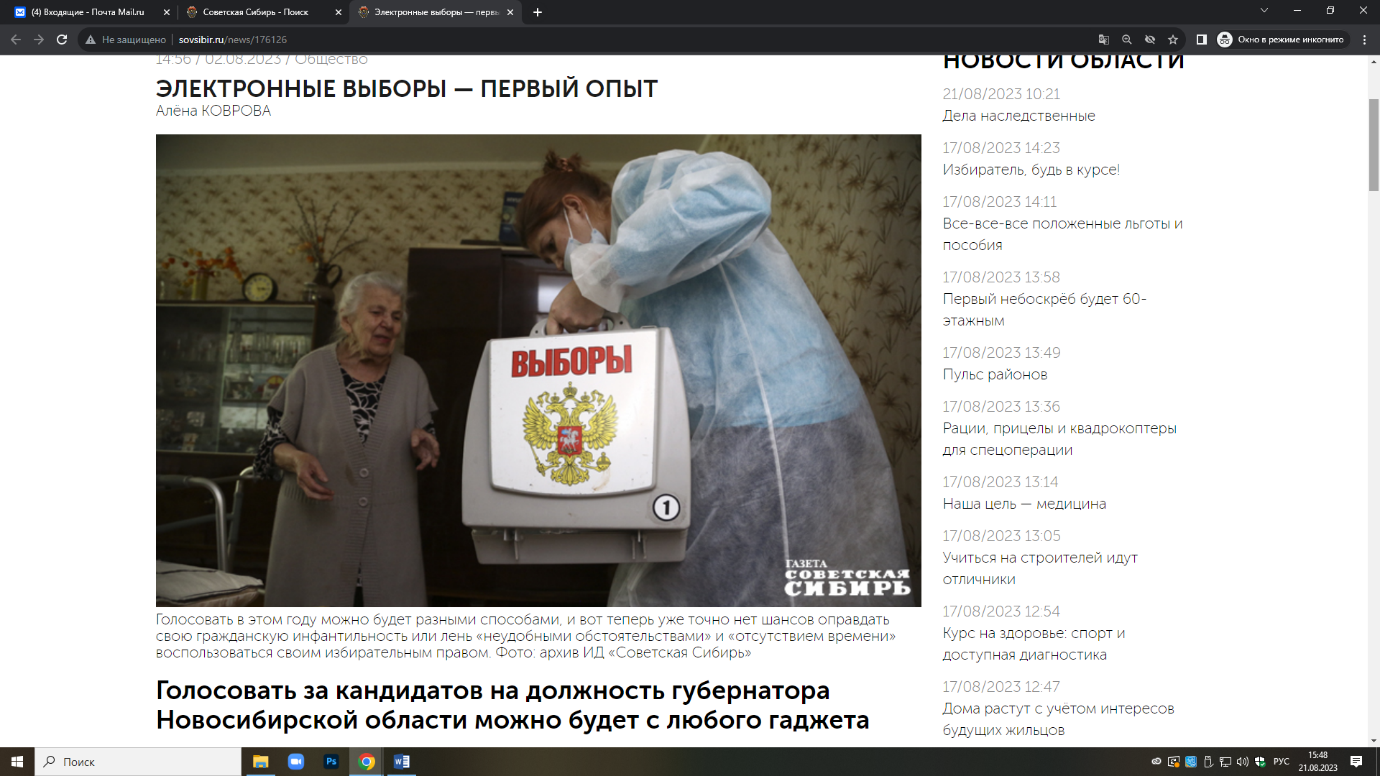 Так, на пост главы региона в текущем году выдвинули свои кандидатуры четыре соискателя от парламентских партий: действующий губернатор Андрей Травников («Единая Россия»), Роман Яковлев (КПРФ), Евгений Лебедев (ЛДПР) и Андрей Щукин («Коммунисты России»). Старт избирательной кампании был дан в начале июня, и сегодня на улицах города и области уже можно увидеть особенно много портретов конкурирующих за пост политиков, как имеющих вес и опыт работы в органах власти, так и не имеющих.Как будут проходить выборы, с чем столкнутся избиратели и какие нововведения требуют пристального внимания?Расширенные варианты и возможностиЗафиксировать свой выбор можно будет различными способами.Первый, традиционный — голосование на избирательном участке по месту прописки. Кроме него, можно воспользоваться голосованием на дому, пригласив членов участковой комиссии. Мобильные же граждане, оказавшиеся далеко от дома, имеют право отдать голос дистанционно, через портал «Госуслуги» или на ближайшем избирательном участке.— Особенность избирательной кампании в этом году — применение дистанционного электронного голосования (ДЭС), — рассказал эксперт независимого общественного мониторинга Роман Бубенов. — Оно в Новосибирской области, наряду с еще 25 регионами, осуществляется впервые. Отдать свой голос можно, используя любые гаджеты — телефон, планшет, ноутбук. Достаточно зайти на портал «Госуслуги», направить заявление в ЦИК о том, что хотите принять участие в электронном голосовании. Придет ответ, предоставляющий право получить эту услугу. Дистанционное голосование, несомненно, увеличит количество людей, участвующих в выборах.Специалисты уверяют, при таком подходе тайна выбора сохраняется.— Применяется сквозное шифрование и криптография, — пояснил Роман Николаевич. — Избиратель заходит со своего электронного ресурса. Тут же за ним закрепляется специальное электронное обеспечение, которое позволяет зашифровать электронный избирательный бюллетень. Итоги такого голосования подводятся территориальной избирательной комиссией, находящейся в Москве. Там же располагаются электронные ключи (они выглядят как флешки — Прим. авт.), позволяющие расшифровать электронные бюллетени. Когда начнется подведение итогов, электронные носители, которые хранятся в сейфе под видеонаблюдением и охраной, извлекают и соединяют. Так запускается процесс расшифровки. При этом учитывается только информация об отданном голосе, личные данные избирателя остаются недоступными.К особенностям избирательной кампании этого года Роман Бубенов отнес и общественное наблюдение, которое из-за электронного голосования частично перейдет в иную плоскость. Общественные наблюдатели будут следить за процессом по видеокамерам, также никто не отменяет физического присутствия на местах. Кроме того, они смогут вести наблюдение за ходом дистанционного голосования.— Предусмотрено помещение, где будут находиться электронные рабочие места — компьютеры с программным обеспечением, — рассказал он. — Там будет показано количество голосов, процесс их учета и динамика.Наблюдатели и помощникиРабота по организации голосования начинается задолго до дня выборов. Уже сейчас избирателям разъясняют особенности предстоящего события. В процессе участвуют самые разные люди, среди которых общественные наблюдатели.— Мы каждый год принимаем активное участие в выборных кампаниях, — рассказывает председатель новосибирского регионального отделения Общероссийской общественно-государственной организации «Союз женщин России» Елена Потеряева. — В последние три года от организации на участках присутствовали около тысячи человек общественных наблюдателей не только из Новосибирска, но и со всех муниципальных образований региона. Отметим, что Общественная палата проводит предварительную подготовку, а штаб общественного наблюдения проводит семинары, в которых участвуют будущие наблюдатели. Им выдается документ, который позволяет прийти на любой избирательный участок. Сегодня наши женщины уже проводят информационно-разъяснительную работу, объясняя цели выборной кампании, ее формат, механизмы, особенности электронного голосования. Это вопросы, которые нуждаются в разъяснении для избирателей. Пропаганду не ведем. Это информационная кампания по выборному, избирательному процессу.В голосовании принимают участие все слои населения. Одна из категорий людей нуждается в особом внимании. Реализовать свое конституционное право выбора без поддержки им удается не всегда. Речь о людях с инвалидностью. Электронное голосование, которое проводится в регионе в этом году впервые, призвано облегчить процедуру и для них.— Работа над реализацией для инвалидов права избирать проводится не только на этапе подготовки к конкретному голосованию, но и между выборами, — рассказывает председатель Новосибирской областной организации Всероссийского общества инвалидов Игорь Галл-Савальский. — Мы увеличиваем количество избирательных участков, которые находятся на первых этажах. Только за последние годы количество недоступных участков сократилось на 33 процента. Однако этого пока недостаточно. В регионе по-прежнему недоступными остаются, по последним данным, 78 избирательных участков. Есть с чем работать.Кроме того, между выборами мы занимаемся определением возможности инвалидов прийти на избирательные участки. О ситуации информируем избирательную комиссию. В случае, если человек не может выйти из дома, ему доступно надомное голосование. Есть и другой вариант: силами общества инвалидов осуществляется доставка человека на избирательный участок. Это делается на систематической основе.Если на участке появляется новый человек с инвалидностью, его вносят в список и информируют об изменении участковые избирательные комиссии. Позже они уже знают, сколько нуждающихся в помощи людей находится на участке. Перед выборами проводится их мобилизационный обход.— В этом году выборы нестандартные, — отметил Игорь Владимирович. — Они трехдневные, и есть возможность голосовать дистанционно. Чтобы люди с инвалидностью, не владеющие технологиями, могли воспользоваться этой возможностью, мы с июня запустили серию обучающих семинаров для руководителей и членов наших организаций. Полученные знания они могут применить, обучая своих подопечных.Алёна КовроваКоврова, А. Электронные выборы – первый опыт / Алёна Коврова. – Текст : непосредственный // Советская Сибирь. – 2023, № 31(27864) (02 авг.). – С. 11.